เรียน	รองคณบดีฝ่ายวางแผนและวิจัยด้วย ข้าพเจ้า……………………………………….…………..……..……สังกัด ………..………………………………… มีความประสงค์จะขอสมัครรับทุนอุดหนุนวิจัยจากงบประมาณรายจ่ายจากเงินรายได้คณะวิทยาศาสตร์ ประจำปีงบประมาณ 2558  โดยมีรายละเอียด ดังนี้ประเภทโครงการ     (   ) โครงการเดี่ยว             (   ) โครงการชุดขื่อโครงการวิจัย/แผนงานวิจัยเรื่อง “..............................................................................…….……………………………….………”วงเงินงบประมาณที่ขอ …………………………………..บาท  (.........................................................)โดยได้ดำเนินการส่งเอกสารประกอบการขอรับทุนมาพร้อมเอกสารนี้ ดังนี้  ข้อเสนอโครงการวิจัย และเอกสารที่เกี่ยวข้อง จำนวน ........ ชุด   แผ่น CD บันทึกข้อเสนอโครงการวิจัย  จำนวน....... ชุดจึงเรียนมาเพื่อโปรดพิจารณาดำเนินการต่อไป	(............................................)	หัวหน้าโครงการวิจัย 	(............................................)	(หัวหน้าภาควิชา………..)แบบสรุปผลการดำเนินงานวิจัยตั้งแต่ปี 2555 – 2557 (ย้อนหลัง 3 ปี )***************ข้าพเจ้า ………………………………………......……..……สังกัด …………………………………………….....……………….… มีผลงานวิจัยที่ได้รับงบประมาณสนับสนุนตั้งแต่ปี 2555 - 2557 (ย้อนหลัง 3 ปี) โดยมีรายละเอียดดังนี้ โครงการวิจัยที่ 1	ชื่อโครงการ .....................................................................................................................ระยะเวลาการดำเนินการโครงการวิจัย เริ่มต้น .................................. สิ้นสุด ......................................
จากแหล่งทุน ........................................................................ประจำปีงบประมาณ................................................
จำนวนงบประมาณที่ได้รับอนุมัติ......................................................................................
ตำแหน่ง	 หัวหน้าโครงการ        	 ผู้ร่วมวิจัยสถานะ	 	 เสร็จสิ้นการดำเนินงาน		 รายงานวิจัยฉบับสมบูรณ์            manuscript reprint ชื่อเรื่อง .........................................................วารสาร ........................................................         ปีที่ .............. ฉบับที่ ...............		 อยู่ระหว่างการดำเนินงานโครงการวิจัยที่ 2	ชื่อโครงการ .....................................................................................................................ระยะเวลาการดำเนินการโครงการวิจัย เริ่มต้น .................................. สิ้นสุด ......................................จากแหล่งทุน ........................................................................ประจำปีงบประมาณ................................................จำนวนงบประมาณที่ได้รับอนุมัติ......................................................................................ตำแหน่ง	 หัวหน้าโครงการ        	 ผู้ร่วมวิจัยสถานะ	 	 เสร็จสิ้นการดำเนินงาน		 รายงานวิจัยฉบับสมบูรณ์            manuscript reprint ชื่อเรื่อง .........................................................วารสาร ........................................................         ปีที่ .............. ฉบับที่ ...............		 อยู่ระหว่างการดำเนินงาน(.....................................................................................)หัวหน้าโครงการวิจัย*หมายเหตุ โปรดให้ข้อมูลโครงการวิจัยที่ได้รับการสนับสนุนการวิจัยให้ครบถ้วนตลอดช่วง 3 ปี (ถ้ามี) ที่ผ่านมาโดยต้องกรอกข้อมูลให้ครบถ้วน ข้อมูลทั้งหมดจะใช้ประกอบในการพิจารณาจัดสรรทุนวิจัยแบบสรุปรายละเอียดการส่งโครงการวิจัยเพื่อขอรับทุน ประจำปี พ.ศ. 2558***************โครงการวิจัย   เรื่อง ...........................................................................................................................ชื่อหัวหน้าโครงการวิจัย   ....................................................................................................................ผู้จัดทำโครงการวิจัย (กรอกทั้งหมด ทั้งบุคลากรภายในและภายนอกมหาวิทยาลัย)(.....................................................................................)หัวหน้าโครงการวิจัย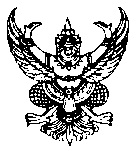 	บันทึกข้อความ	บันทึกข้อความ	บันทึกข้อความส่วนราชการส่วนราชการส่วนราชการ	คณะวิทยาศาสตร์ ภาควิชา ... โทร. .......	คณะวิทยาศาสตร์ ภาควิชา ... โทร. .......	คณะวิทยาศาสตร์ ภาควิชา ... โทร. .......ที่(ออกเลข ศธ ได้ค่ะ)(ออกเลข ศธ ได้ค่ะ)(ออกเลข ศธ ได้ค่ะ)วันที่(ลงวันที่ได้ค่ะ เนื่องจากเอกสารสิ้นสุดที่คณะฯ) เรื่องเรื่องขอสมัครรับทุนอุดหนุนการวิจัยจากงบประมาณเงินรายได้คณะวิทยาศาสตร์ขอสมัครรับทุนอุดหนุนการวิจัยจากงบประมาณเงินรายได้คณะวิทยาศาสตร์ขอสมัครรับทุนอุดหนุนการวิจัยจากงบประมาณเงินรายได้คณะวิทยาศาสตร์ขอสมัครรับทุนอุดหนุนการวิจัยจากงบประมาณเงินรายได้คณะวิทยาศาสตร์ลำดับที่ชื่อ-สกุลหน่วยงาน/สังกัดสัดส่วนการวิจัย12345